ХМЕЛЬНИЦЬКА МІСЬКА РАДАВИКОНАВЧИЙ КОМІТЕТРIШЕННЯвід ____________________№ _______ Про    внесення  змін   в    рішення   виконавчого комітету міської ради від 12.04.2007  №  349Розглянувши клопотання Департаменту освіти та науки Хмельницької міської ради, відповідно до Закону України «Про місцеве самоврядування в Україні», виконавчий комітет міської радиВИРІШИВ:Внести   зміни   в рішення   виконавчого   комітету міської  ради  від 12.04.2007 № 349 «Про розгляд питань фінансово-господарської діяльності підприємств,  бюджетних установ   та організацій, що    належать до   комунальної власності територіальної громади м. Хмельницького», із внесеними змінами, виклавши додаток  5 до рішення у новій редакції (додаток 1).Доповнити рішення   виконавчого   комітету міської  ради від 12.04.2007          № 349 «Про розгляд питань фінансово-господарської діяльності підприємств,   бюджетних установ   та     організацій,   що    належать    до   комунальної    власності   територіальної   громади м. Хмельницького», із внесеними змінами, додатком  6 (додаток 2), додатком 7 (додаток 3), додатком 8 (додатком 4).Внести     зміни   в рішення   виконавчого   комітету міської  ради від 12.04.2007       № 349 «Про розгляд питань фінансово-господарської діяльності підприємств,  бюджетних установ   та організацій, що    належать до   комунальної власності територіальної громади м. Хмельницького», із внесеними змінами, виклавши пункт 3 в наступній редакції: «Створити комісії по розгляду питань   фінансово-господарської   діяльності   підприємств,   бюджетних   установ та організацій, що належать до комунальної власності Хмельницької міської територіальної громади, у складі згідно з додатками 1-8».           4. Контроль за виконанням рішення покласти на Департамент освіти та науки Хмельницької міської ради.Заступник міського голови						М. ВАВРИЩУК                                                                                                Додаток 1 до рішення                                                                                                                виконавчого комітету                                                                                                                     від__________ №_______           Комісія по розгляду питань фінансово-господарської діяльності закладів освіти, що належать до комунальної власності Хмельницької міської територіальної громади Голова комісії:Кривак Михайло Михайлович                      заступник міського голови.Заступник голови комісії:Ямчук Сергій Миколайович                         начальник фінансового управління                                                                          Хмельницької міської ради.Секретар комісії:Кондратюк Оксана Анатоліївна                   заступник начальника фінансово-економічного                                                                         відділу з економічних питань Департаменту освіти                                                                         та науки Хмельницької міської ради. Члени комісії:Балабуст Надія Юріївна                                директор Департаменту освіти                                                                            та науки Хмельницької міської ради;Войталюк Алла Анатоліївна                        депутат Хмельницької міської ради (за згодою);Кумарьова Оксана Миколаївна                    завідувач  служби бухгалтерського обліку,                                                                          планування та звітності Департаменту освіти                                                                          та науки Хмельницької міської ради;Леськів Дмитро Миколайович                     заступник завідувача відділу енергоменеджменту                                                                          Хмельницької міської ради;Польовик Андрій Миколайович                  заступник начальника фінансово-економічного                                                                          відділу – головного бухгалтера Департаменту                                                                          освіти та науки міської ради Хмельницької                                                                          міської ради.Керуючий справами виконавчого комітету                                                    Ю. САБІЙДиректор  Департаменту                                                                                  Н. БАЛАБУСТ                                                                                                Додаток 2 до рішення                                                                                                                виконавчого комітету                                                                                                                     від__________ №_______      Комісії з розгляду питань фінансово-господарської діяльності  установ та організацій культури, що належать до комунальної власності Хмельницької міської  територіальної громадиГолова комісії:Кривак Михайло Михайлович                       заступник міського голови.Заступник голови комісії:Ямчук Сергій Миколайович                           начальник фінансового управління                                                                           Хмельницької міської ради.Сектретар комісії:Лохвицька Оксана Василівна                         головний спеціаліст управління                                                                           культури і туризму Хмельницької                                                                           міської ради.Члени комісії:Леськів Дмитро Володимирович                   заступник завідувача відділу                                                                            енергоменеджменту Хмельницької міської ради;Ромасюков Артем Євгенійович                     начальник управління культури і туризму                                                                           Хмельницької міської ради;Тимцясь Олена Миколаївна                           головний бухгалтер централізованої                                                                            бухгалтерії закладів культури управління                                                                                         культури і туризму Хмельницької міської ради; Шелегеда Іван Борисович                               головний спеціаліст управління                                                                            культури і туризму Хмельницької міської ради;Ярова Анастасія  Вікторівна                           депутат Хмельницької міської ради (за згодою);Керуючий справами виконавчого комітету                                                    Ю. САБІЙДиректор  Департаменту                                                                                   Н. БАЛАБУСТ                                                                                                 Додаток 3 до рішення                                                                                                                 виконавчого комітету                                                                                                                      від_________ №_______  Комісія по розгляду питань фінансово-господарської діяльності установ підпорядкованих управлінню молоді і спорту, що належать до комунальної  власності Хмельницької міської територіальної громадиГолова комісії:Кривак Михайло Михайлович                      заступник міського голови.Заступник голови комісії:Ямчук Сергій Миколайович                         начальник фінансового управління                                                                          Хмельницької міської ради.Секретар комісії:Медляковська Вікторія Миколаївна            головний бухгалтер управління молоді та спорту                                                                          Хмельницької міської ради.Члени комісії:Вавринюк Юрій Сергійович                        депутат Хмельницької міської ради (за згодою);Леськів Дмитро Миколайович                     заступник завідувача відділу енергоменеджменту                                                                          Хмельницької міської ради;Ремез Сергій Степанович                             начальник управління молоді та спорту                                                                          Хмельницької міської ради;Томусяк Наталія Павлівна                           заступник начальника управління молоді та спорту                                                                         з питань фізичної культури і спорту                                                                         Хмельницької міської ради;Шкляревська Олена Олександрівна            завідувач фінансовим сектором управління                                                                         молоді та  спорту Хмельницької міської ради.Керуючий справами виконавчого комітету                                                     Ю. САБІЙДиректор  Департаменту                                                                                   Н. БАЛАБУСТ                                                                                                               Додаток 4 до рішення                                                                                                                 виконавчого комітету                                                                                                                      від__________ №_______      Комісія по розгляду питань фінансово-господарської діяльності установ підпорядкованих управлінню праці та соціального захисту населення Хмельницької міської ради, що належать до комунальної власності Хмельницької міської територіальної громадиГолова комісії:Кривак Михайло Михайлович                     заступник міського голови.Заступник голови комісії:Ямчук Сергій Миколайович                         начальник фінансового управління Хмельницької                                                                          міської ради.Секретар комісії:Черниш Людмила Миколаївна                    завідувач сектором відділу бухгалтерського обліку                                                                         та звітності управління праці та соціального                                                                                    захисту населення Хмельницької міської ради;Члени комісії:Василишин Олександр Петрович                депутат Хмельницької міської ради (за згодою);Воронецький Словян Ількович                    начальник управління праці та соціального захисту                                                                          населення Хмельницької міської ради;Гоцька Людмила Володимирівна                 начальник відділу бухгалтерського обліку та                                                                                   звітності –  головний бухгалтер управління праці                                                                          та соціального захисту населення Хмельницької                                                                          міської ради;Леськів Дмитро Миколайович                     заступник завідувача відділу енергоменеджменту                                                                          Хмельницької міської ради.Керуючий справами виконавчого комітету                                                    Ю. САБІЙДиректор Департаменту                                                                                    Н. БАЛАБУСТ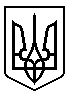 